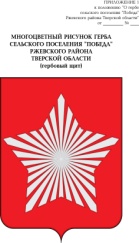 АДМИНИСТРАЦИЯ МУНИЦИПАЛЬНОГО ОБРАЗОВАНИЯСЕЛЬСКОЕ ПОСЕЛЕНИЕ «ПОБЕДА»РЖЕВСКОГО РАЙОНА ТВЕРСКОЙ ОБЛАСТИП О С Т А Н О В Л Е Н И Е	23. 11.2016                                                                                                                      № 162О подготовке проекта о внесении измененийв Правила землепользования и застройкисельского поселения «Победа»Ржевского района Тверской области       Руководствуясь Градостроительным кодексом РФ от 29.12.2004 г. № 190-ФЗ, Федеральным законом от 06.10.2003 г. № 131-ФЗ «Об общих принципах организации местного самоуправления в Российской Федерации», Уставом МО сельское поселение «Победа» Ржевского района Тверской области, в целях подготовки Правил землепользования и застройки для всей территории сельского поселения «Победа» Ржевского района Тверской области,ПОСТАНОВЛЯЮ:        1. Приступить к подготовке проекта о внесении изменений в Правила землепользования и застройки сельского поселения «Победа» Ржевского района Тверской области.        2. Создать комиссию по подготовке предложений о внесении изменений в Правила землепользования и застройки сельского поселения «Победа» Ржевского района Тверской области (Приложение № 1).        3. Утвердить порядок деятельности комиссии по подготовке предложений о внесении изменений в Правила землепользования и застройки сельского поселения «Победа» Ржевского района Тверской области (Приложение № 2).        4. Утвердить порядок и сроки проведения работ по подготовке проекта о внесении изменений в Правила землепользования и застройки сельского поселения «Победа» Ржевского района Тверской области (Приложение № 3).        5. Утвердить порядок направления в комиссию предложений заинтересованных лиц по подготовке проекта о внесении изменений в Правила землепользования и застройки сельского поселения «Победа» Ржевского района Тверской области (Приложение № 4).         6. Настоящее постановление вступает в силу с момента официального обнародования.        7. Контроль за исполнением настоящего постановления оставляю за собой.Глава администрацииМО сельское поселение «Победа»Ржевского района Тверской области                                                              Е.Л.ТарасевичПриложение № 1к постановлению АдминистрацииМО сельское поселение «Победа»Ржевского района Тверской областиот 23.11.2016 г. № 162Состав комиссии по подготовке предложений о внесении изменений в Правила землепользования и застройкисельского поселения «Победа» Ржевского района Тверской областиПредседатель комиссии:Тарасевич Е.Л. – Глава администрации МО сельское поселение «Победа» Ржевского района Тверской области;Секретарь комиссии:Румянцева М.С. – Заместитель Главы администрации МО сельское поселение «Победа» Ржевского района Тверской области;Члены комиссии:Дроздова М.Л. - Депутат Совета депутатов МО сельское поселение «Победа» Ржевского района Тверской области;Бобкова С.М. - Депутат Совета депутатов МО сельское поселение «Победа» Ржевского района Тверской области;Федотова М.С. – Заместитель Главы Администрации Ржевского района (строительство и архитектура);Марышева С.В. – Председатель Комитета по управлению имуществом Ржевского района;Быстрова И.В. – Заведующий отделом архитектуры-главный архитектор.Приложение № 2к постановлению АдминистрацииМО сельское поселение «Победа»Ржевского района Тверской областиот 23.11.2016 г. № 162Порядок деятельности комиссиипо подготовке предложений о внесении изменений в Правила землепользования и застройкисельского поселения «Победа» Ржевского района Тверской области1. Общие положения1.1. Настоящий документ определяет компетенцию и порядок деятельности комиссии по подготовке предложений о внесении изменений в Правила землепользования и застройки сельского поселения «Победа» Ржевского района Тверской области.1.2. Комиссия создается в целях подготовки предложений о внесении изменений в Правила землепользования и застройки сельского поселения «Победа» Ржевского района Тверской области.1.3. Комиссия руководствуется в своей деятельности Конституцией Российской Федерации, Градостроительным кодексом Российской Федерации, Федеральными законами, актами Президента Российской Федерации, Правительства Российской Федерации, законами Тверской области, нормативно-правовыми актами муниципального района и сельского поселения «Победа» Ржевского района Тверской области, настоящим Положением.1.4. Деятельность Комиссии начинается с момента утверждения настоящего Постановления и продолжается до вступления в силу решения Совета депутатов МО сельское поселение «Победа» Ржевского района Тверской области «О внесении изменений в Правила землепользования и застройки сельского поселения «Победа» Ржевского района Тверской области.2. Функции и права Комиссии2.1.Функциями Комиссии являются:2.1.1. Подготовка предложений о внесении изменений в Правила землепользования и застройки сельского поселения «Победа» Ржевского района Тверской области.2.1.2. Координация взаимодействия структур (в том числе подрядчиков) в целях внесения изменений в Правила землепользования и застройки сельского поселения «Победа» Ржевского района Тверской области;2.1.3. Рассмотрение предложений заинтересованных лиц о внесении изменений в Правила землепользования и застройки сельского поселения «Победа» Ржевского района Тверской области;2.1.4. Организация проведения публичных слушаний о внесении изменений в Правила землепользования и застройки сельского поселения «Победа» Ржевского района Тверской области и подготовка заключения по результатам публичных слушаний;2.1.5. Обеспечение гласности при подготовке решений о внесении изменений в Правила землепользования и застройки сельского поселения «Победа» Ржевского района Тверской области и опубликование результатов публичных слушаний;2.2. Комиссия вправе:2.2.1. Принимать предложения о внесении изменений в Правила землепользования и застройки сельского поселения «Победа» Ржевского района Тверской области, в том числе заслушивать на заседаниях Комиссии представителей различных органов, организаций и граждан, участвовать в их обсуждении и голосовании;2.2.2. Высказывать замечания, предложения и дополнения в письменном или устном виде, касающиеся внесения изменений в Правила землепользования и застройки сельского поселения «Победа» Ржевского района Тверской области, со ссылкой на конкретные статьи законов, кодексов Российской Федерации и законов субъекта РФ в области градостроительства и земельных отношений;2.2.3. Запрашивать в установленном порядке у органов государственной власти и органа местного самоуправления муниципального района информацию, необходимую для работы комиссии.2.2.4. Взаимодействовать в установленном порядке с территориальными органами федеральных органов исполнительной власти, органами исполнительной власти Тверской области, органом местного самоуправления муниципального района и организациями по вопросам, находящимся в ведении комиссии.2.2.5. Привлекать к работе независимых экспертов;2.2.6. Публиковать материалы о своей деятельности;2.2.7. Члены комиссии вправе высказывать особое мнение с обязательным внесением его в протокол заседания.2.3. Функции и права председателя комиссии:2.3.1. Организация деятельности комиссии;2.3.2. Распределение обязанностей между членами комиссии;2.3.3. Обобщение предложений о внесении изменений в Правила землепользования и застройки сельского поселения «Победа» Ржевского района Тверской области, ставить указанные предложения на голосование для выработки решений и внесения принятых изменений в протокол;2.3.4. Внесение дополнений в план мероприятий в целях решения вопросов, возникающих в ходе деятельности комиссии;2.3.5. Снятие с обсуждения вопросов, не касающихся повестки дня, утвержденной планом мероприятий, а также замечаний, предложений и дополнений, с которыми не ознакомлены члены комиссии;2.3.6. Обеспечение своевременного представления материалов (документов, схем и т.д.) и представление комиссии информации об актуальности данных материалов.2.3.7. Дает указание по вопросам, относящимся к компетенции комиссии, требует своевременного выполнения членами комиссии решений, принятых на заседаниях комиссии;2.3.8. Привлечение других специалистов для разъяснения вопросов, рассматриваемых членами комиссии при разработке проекта о внесении изменений в Правила землепользования и застройки сельского поселения «Победа» Ржевского района Тверской области.3. Порядок деятельности Комиссии3.1. Комиссия осуществляет свою деятельность в форме заседаний путем личного участия её членов.3.2. Члены комиссии обладают равными правами при обсуждении рассматриваемых на заседании предложений. Решение комиссии считается правомочным, если на ее заседании присутствует не менее половины членов комиссии.3.3. Заседания Комиссии ведет ее председатель.3.4. Рассмотрение каждого предложения Комиссией начинается с доклада председателя по существу, затем заслушивается мнение членов Комиссии, при необходимости - мнение заинтересованных лиц и специалистов, привлеченных для рассмотрения предложений.3.5. Комиссия принимает решения по рассматриваемым вопросам путем открытого голосования простым большинством голосов от числа присутствующих. При равенстве голосов «за» и «против» голос председательствующего является решающим.3.6. Итоги каждого заседания оформляются протоколом, который подписывается председателем и секретарем Комиссии. В протокол вносится особое мнение, высказанное на заседании любым членом комиссии. Выписки из протоколов с особым мнением прилагаются к проекту. К протоколу могут прилагаться копии материалов по теме заседания.4. Члены комиссии4.1. Участвуют в решении всех вопросов, входящих в компетенцию комиссии.4.2. Выполняют в установленные сроки поручения председателя комиссии.4.3. Знакомятся с материалами и документами, связанными с деятельностью комиссии.4.4. Высказывают замечания, предложения и дополнения в письменном или устном виде, касающиеся предложений о внесении изменений в Правила землепользования и застройки сельского поселения «Победа» Ржевского района Тверской области со ссылкой на конкретные статьи законов, кодексов Российской Федерации и законов субъекта РФ в области градостроительства и земельных отношений. В случае несогласия с решением комиссии в двухдневный срок доводят свое особое мнение в письменной форме до сведения председателя комиссии.5. После завершения публичных слушаний о внесении изменений в Правила землепользования и застройки сельского поселения «Победа» Ржевского района Тверской области с учетом результатов таких слушаний, Комиссия обеспечивает рассмотрение предложений о внесении изменений  в Правила землепользования и застройки сельского поселения «Победа» Ржевского района Тверской области, принимает либо отклоняет их, составляет заключение о результатах публичных слушаний и представляет откорректированные предложения о внесении изменений  в Правила землепользования и застройки сельского поселения «Победа» Ржевского района Тверской области главе сельского поселения для дальнейшего направления на утверждение в Совет депутатов МО сельское поселение «Победа» Ржевского района Тверской области.6. Комиссия прекращает свою деятельность после принятия Советом депутатов МО сельское поселение «Победа» Ржевского района Тверской области решения о внесении изменений в Правила землепользования и застройки сельского поселения «Победа» Ржевского района Тверской области.Приложение № 3к постановлению АдминистрацииМО сельское поселение «Победа»Ржевского района Тверской областиОт  23.11.2016 г. № 162Порядок и сроки проведения работ по подготовке проекта о внесении изменений в Правила землепользования и застройкисельского поселения «Победа» Ржевского района Тверской областиПриложение № 4к постановлению АдминистрацииМО сельское поселение «Победа»Ржевского района Тверской областиот 23.11.2016 г. № 162Порядок направления в комиссию предложений заинтересованных лицпо подготовке проекта о внесении изменений в Правила землепользования и застройки сельского поселения «Победа» Ржевского района Тверской области     1. С момента опубликования постановления Администрации МО сельское поселение «Победа» Ржевского района Тверской области «О подготовке проекта о внесении изменений в Правила землепользования и застройки сельского поселения «Победа» Ржевского района Тверской области», заинтересованные лица вправе направлять в Комиссию предложения по подготовке проекта правил (далее - предложения).     2. Предложения могут быть направлены по электронной почте, либо почтовым отправлением для передачи предложений непосредственно в комиссию по адресу: 172369 Тверская область Ржевский район, п.Победа ул.Полевая, 2а, mosppobeda@yandex.ru, телефон 8(48232)7-61-33 либо в адрес Администрации Ржевского района: 172390, Тверская область, г.Ржев, ул.Ленина, д.11, тел.2-34-05, rgevsky_reg@web.region.tver.ru.     3. Предложения должны быть логично изложены в письменном виде (напечатаны либо написаны разборчивым почерком) за подписью лица, их изложившего, с указанием его полных фамилии, имени, отчества, адреса места регистрации и даты подготовки предложений. Неразборчиво написанные, неподписанные предложения, а также предложения, не имеющие отношения к подготовке проекта правил, комиссией не рассматриваются.     4. Предложения могут содержать любые материалы (как на бумажных, так и магнитных носителях). Направленные материалы возврату не подлежат.     5. Предложения, поступившие в комиссию после завершения работ по подготовке проекта правил, не рассматриваются.     6. Комиссия не дает ответы на поступившие предложения.     7. Комиссия вправе вступать в переписку с заинтересованными лицами, направившими предложения.№ п/пВиды работ (этапы)Сроки исполненияИсполнитель1Принятие решения по подготовке проекта о внесении изменений в ПЗЗНе более 3 дней Глава администрации сельского поселения 2Обнародование решения о подготовке проекта и его размещение на официальном сайте Администрации Ржевского района в сети "Интернет"Не более 10 дней со дня принятия решенияГлава администрации сельского поселения3Заключение договоров на выполнение работ по подготовке проектовНе более 5 днейГлава администрации сельского поселения4Разработка проектаНе более 60 дней 5Проверка проектаНе более 5 днейКомиссия6Устранение замечаний по проектамВ зависимости от объема замечанийИсполнитель по договору7Направление проекта Главе сельского поселения для принятия решения о проведении публичных слушанийНе более 5 дней Комиссия8Принятие решения о проведении публичных слушаний по проекту Не более 10 дней  Глава сельского поселения 9 Обнародование материалов по проекту. Проведение публичных слушаний Не менее 2 месяцев Комиссия10Подготовка протоколов и заключения о результатах публичных слушаний и его размещение на официальном сайте Администрации Ржевского района в сети "Интернет"Не более 5 днейКомиссия11Устранение замечаний по проектуВ зависимости от объема замечанийИсполнитель по договору12Направление проекта с приложением протоколов публичных слушаний и заключений о результатах публичных слушаний в Совет депутатов В течение 10 дней после представления проекта Глава администрации сельского поселения 13Рассмотрение и утверждение проектаВ течение 5 дней после представления проектаСовет депутатов14Обнародование, размещение на официальном сайте Администрации Ржевского района в сети "Интернет" и ФГИС ТП  Решения об утверждении и ПЗЗНе более 5 днейГлава администрации сельского поселения